Per gli Studenti minorenni - PARTECIPANTIAUTORIZZAZIONE DELLA FAMIGLIA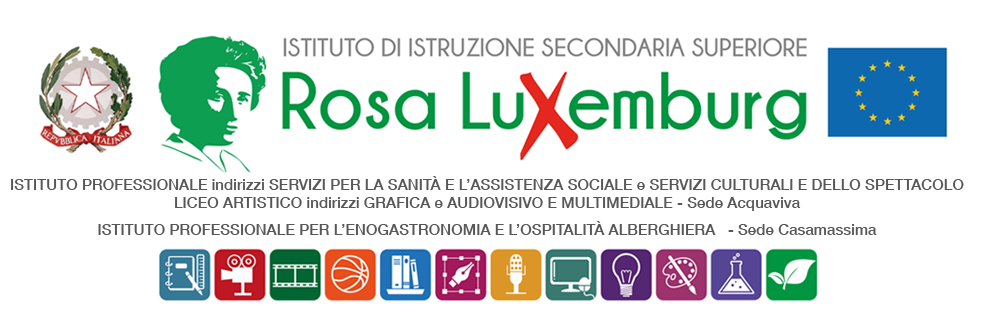 Il/La sottoscritto/a………………………………………………………………….………………………………………………...…………………. Eil/la sottoscritto/a…………………………………………………………..………………...…………………………….……………….…………. genitore/i – legale tutore dell’alunno/a……………………………………………………….., frequentante la classe ……………….., dell’indirizzo ……………………….……………. autorizza/autorizzanoil proprio figlio/a a partecipare, martedì 28 maggio 2024, alla Giornata della Creatività e dei Talenti che si svolgerà tra Piazza dei Martiri, Palazzo De Mari, Teatro Comunale e Spazio Tabità nel centro storico di Acquaviva delle Fonti dalle ore 9.30 alle ore 20.00, (v. com 568 allegata), con una pausa dalle ore 13.00 alle ore 16.00.Consapevole/i del fatto che gli studenti: saranno affiancati dai docenti referenti delle rispettive attività per tutta la durata dell’evento (pausa esclusa);al termine della manifestazione (ore 20.00 circa) faranno autonomamente rientro alle proprie abitazioni;il/i sottoscritto/i, con la presente:esonera/esonerano la scuola da ogni responsabilità riguardo all’incolumità delle persone e delle cose e al comportamento degli alunni;dichiara/no di assumersi le responsabilità (art. 2048 del Codice Civile) derivanti da inosservanza da parte del/la proprio/a figlio/a delle disposizioni impartite dagli insegnanti e da cause indipendenti dall’organizzazione scolastica. Data……………………. Firma del genitore ………………………………………    		Firma del genitore ………………………………………